基本信息基本信息 更新时间：2024-04-03 16:17  更新时间：2024-04-03 16:17  更新时间：2024-04-03 16:17  更新时间：2024-04-03 16:17 姓    名姓    名王玉波王玉波年    龄30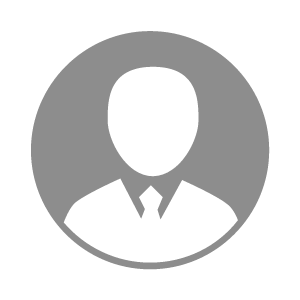 电    话电    话下载后可见下载后可见毕业院校辽宁装备制造职业技术学院邮    箱邮    箱下载后可见下载后可见学    历大专住    址住    址期望月薪5000-10000求职意向求职意向质检员,设备专员,环保工程师质检员,设备专员,环保工程师质检员,设备专员,环保工程师质检员,设备专员,环保工程师期望地区期望地区沈阳市|鞍山市|辽阳市|朝阳市沈阳市|鞍山市|辽阳市|朝阳市沈阳市|鞍山市|辽阳市|朝阳市沈阳市|鞍山市|辽阳市|朝阳市教育经历教育经历工作经历工作经历自我评价自我评价其他特长其他特长